                    SCHOLAR SUPPORT PROGRAMME 2017-2018THE REPORTScholar Support Programme is a New Initiative in Higher education by Directorate of Collegiate education has been  successfully  functioning  in Government College Nedumangad since  2012-13.The programme aims imparting  additional support to educationally backward students through additional lectures ,tutorials ,soft skill development etc through internal and external mentoring. The details of SSP  during the academic Year 2017 -18The S.S.P was effectively implemented during this academic year (2017-18).The students of BA, BSc and Bcom with lowest percentage of marks were selected and they were provided with  Five hours of External mentoring and  Ten hours of internal mentoring  in each semesterAllocation of FundThe Collegiate Education Department has sanctioned a sum of Rupees 2,25,500 for running the Programmein the Academic Year 2017-18As the instruction to conduct SSP classes were received  much later during this Academic Year, that is ,by February 2018,Third and Fifth semester  classes could not be provided to students. So for second  and Third Year students only forth and sixth semester classes were provided . So the college Utilised only Rs 1,58000 . Out of this  Rs 1,00000 was utilised for giving remuneration to teachers , 30,000 for study materials;6,000 for giving stationery kit for Students;Rs.7500 external mentoring ;and Rs.4,500 for office expense and Rs 12500  as remuneration to the Coordinator. The Fund allotted to  Third and Fifth semester  for conducting Classes and purchasing study materials were refunded. Remuneration to  Coordinator was claimed in accordance with the classes actually conducted  . An Amount of Rs 67500 were refunded.Subjects  AllocationDuring the current academic year five subjects were identified each for the first,second and third year degree students. For the First year Degree students 20 sessions (10 for the First and 10 for the second semesters) were arranged.As the Classes were already over by the time of  receiving instruction to conduct Scholar Support Programme,Third and Fifth semester  classes could not be provided to students. So for second  and Third Year students only fourth and sixth semester classes were provided . Remuneration to Resource PersonsRs 1,00,000 was utilised for giving remuneration to teachers for engaging Classes under SSP .Classes were  arranged  before and after the  regular class time and also in SaturdaysTeachers Diary and forms were distributed to resource persons and and they were collected back at the end of  classes of each semester and properly recorded .Study MaterialAn amount of Rs 30,000  has been spent  for purchasing text books,  and photocopy of study materials  for SSPstudents of  various Departments. The purchase were made by resource persons individually based on the content of  paper selected for SSP and their receipts  were obtained .Stationery KitStationery Kit (one pen&note Book) worth Rs.6000 were given to150 students  of SSP .Office expenses Office expenses worth Rs 4500 were utilised for meeting the expense of Photo Copies ofTeachers Diary& Forms for Odd and Even Semesters ,refreshment expenditure of external mentoring,Purchase of stationery ,Photography Charges and Clerical charges .External Mentoring.An amount of Rs 7500 has been spent for External Mentoring. Two external mentoring Sessions were arranged for students .First sessions on ‘Confidence building’ with Three hour duration  was handled by Mr Dilshad Bin Ashraf ,Assistant Professor of Psychology,Mannaniya College on 17/03/18 . Second Session   on ‘ Easy English ’  with Two hour duration was conducted on 24/03/2018by Career Consultant Mr B  Chakrapani  (Rtd Superintendent NSSO Govt. Of India).Both sessions  were highly beneficial to students for confidence building and  improve their learning ability .Feed back of external mentoring Classes were obtained from the participants and properly recorded.The amount ear-marked for the Scheme has been fully utilised. The details regarding the expenditure, student’s attendance, list of books purchased, list of subjects and faculty members  are attached . The report is submitted to the Principal for approval.Details of subjects selected for internal mentoring Subjects Selected and Sessions EngagedFirst year Degree                                                 Total         50                                      100Second year Degree (4th Semester)  Third year Degree(6th Semester)Total Number of Students: 150 Total Number of Classes: 200Sibi Natuvilakkandy,Coordinator , Scholar Support Programme,                                                                                                                                                                          Govt.College Nedumangad.                   SSP  2017-18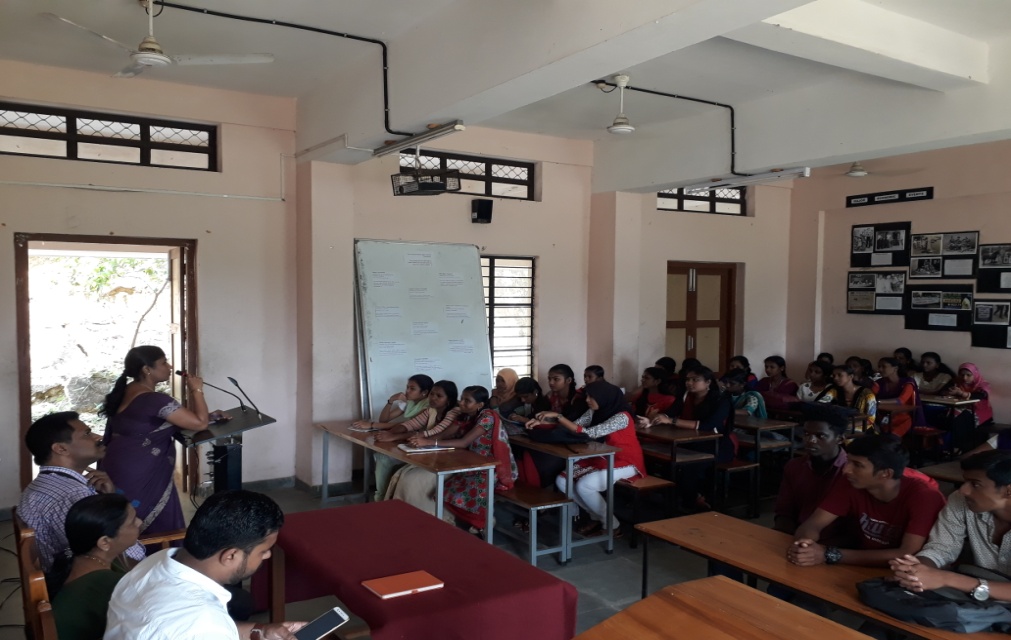 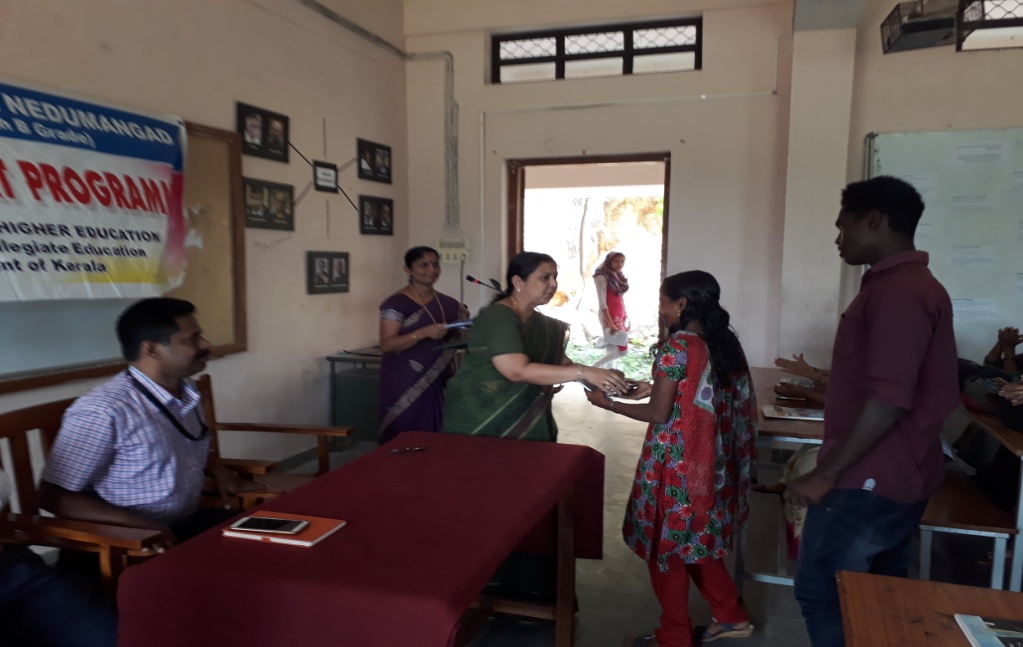                          Inauguration and Distribution of Study Materials By Principal Dr  Mini I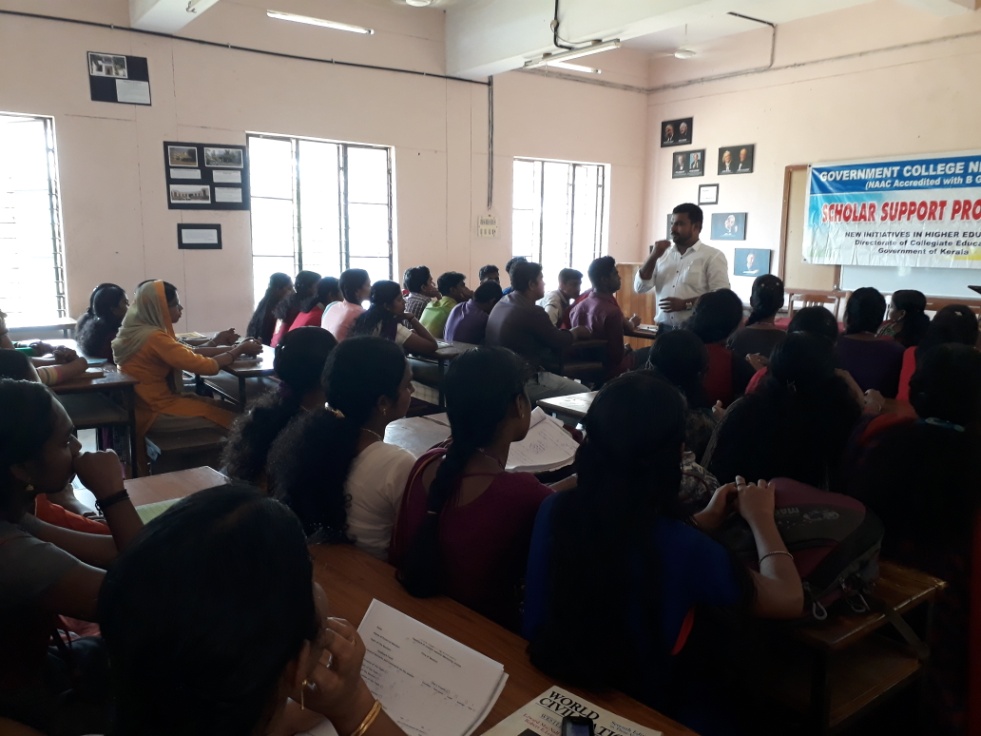 External Mentoring by Dilshad Bin Ashrah ,Assistant Professor of Psychology  Mannaniya     College Palode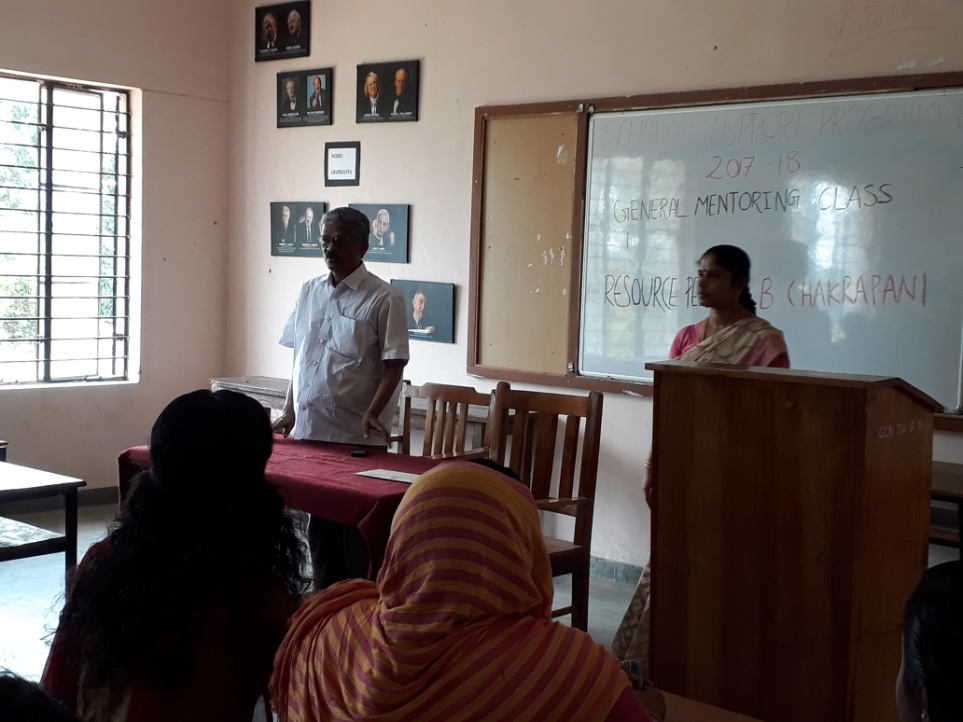 External Mentoring by B Chakrapani, Career Consultant Nedumangad (Rtd Superintendent NSSO Govt. of India)Sl.NoSubjects selectedNo of StudentsNo of sessions1English10202History10203Malayalam10204Maths10205PCA1020Sl.NoSubjects selectedNo of StudentsNo of sessions1Commerce10102English10103Economics10104Maths10105Physics with Computer Applications1010Sl.NoSubjects selectedNo of StudentsNo of sessions1Commerce10102Economics10103History10104Malayalam10105Maths1010SCHOLAR SUPPORTPROGRAMME 2017-18SCHOLAR SUPPORTPROGRAMME 2017-18SCHOLAR SUPPORTPROGRAMME 2017-18SCHOLAR SUPPORTPROGRAMME 2017-18SCHOLAR SUPPORTPROGRAMME 2017-18Details of Subject TakenDetails of Subject TakenDetails of Subject TakenDetails of Subject TakenDetails of Subject TakenSl NoName OfTeacherSemesterDeartmentPaper 1Reenakumari D4CommerceCorporate Accounting2Sujakumar K S6CommerceIncome Tax Law and Practice3Nandu C J4EconomicsBasic Tool for Economics4Gopika G G6EconomicsInternational Economics5Rajesh Kumar C R1EnglishListening Speaking and Reading6Vinurajesh2EnglishModern English Grammar and usage7Dr Manju R4EnglishReadings in literature8Beena K1&2MalayalamNovel Charithravum Padavum(S1)        Nadakam: Charithrm Padam Prayogam(S2)9Dr L  Alex6MalayalamMalayalam Grammar10Shyma Jacob1HistoryMethodology  & perspectives of Social Science11Thushad T2HistoryCultural Formation of premodern World12Dr Subhash S6HistoryTwentieth Centure Revolutions13R Suresh1 & 2MathsMethods of Mathematics(S1)              Foundations of Mathematics(S2)                                   14Syamlal s4MathsAlgebra and CalculusII15Sonu UK6MathsComplex Analysis II16Reshmy V K1PCAMachanics ,Thermodynamics and properties of Matter17Dr Gladston2PCA Computer Programming in C18Gopika M S4PCAClasssical mechanics and theory of RelativityEXTERNAL  MENTORSEXTERNAL  MENTORSEXTERNAL  MENTORSEXTERNAL  MENTORSSl N0Name DesignationDesignation1Dilshad Bin AshrahAssistant Professor of Psychology  Mannaniya College PalodeAssistant Professor of Psychology  Mannaniya College PalodeConfidence Building:"We are born to Burn"2B ChakrapaniCareer Consultant Nedumangad (Rtd Superintendent  NSSO Govt. of India)Career Consultant Nedumangad (Rtd Superintendent  NSSO Govt. of India)English for Competitive Exams